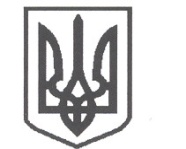 УКРАЇНАСРІБНЯНСЬКА СЕЛИЩНА РАДАВИКОНАВЧИЙ КОМІТЕТРІШЕННЯ25 квітня 2022 року     					              	      		№ 71смт СрібнеПро розгляд звернення АТ «ЧЕРНІГІВГАЗ»	Розглянувши звернення старшого інженера управління експлуатації Срібнянської дільниці Прилуцького відділення АТ «ЧЕРНІГІВГАЗ»  Євгенія ЖЕЛІБИ про надання дозволу на проведення земляних робіт біля комунально-побутового об’єкта, що знаходиться за адресою: вул. Миру 35, смт Срібне, Прилуцького району, Чернігівської області, керуючись ст. 30  Закону України «Про місцеве самоврядування в Україні», виконавчий комітет селищної ради вирішив:Надати  дозвіл АТ «ЧЕРНІГІВГАЗ» на проведення земляних робіт біля комунально-побутового об’єкта, що знаходиться за адресою: вул. Миру 35,    смт Срібне, Прилуцького району, Чернігівської області.З метою недопущення аварійних ситуацій земляні роботи проводити за умови їх погодження з СЛД №4 районного центру телекомунікацій №234 м.Прилуки та відділенням поліції №1 Прилуцького районного ВП ГУНП в Чернігівській області.Встановити термін дії дозволу - 3 доби з початку проведення земляних робіт.                                                                                                                                                                                                                                                                                                                                                                                                                                                                                                                                                                                                                                                                                                                                                                                                                                                                                                                                                                                                                                                                                                                                                                                                                                                                                                                                                                                                                                                                                                                                                                                                                                                                                                                                                                                                                                                                                                                                                                                                                                                                                                                                                                                                                                                                                                                                                                                                                                                                                                                                                                                                                                                                                                                                                                                                                                                                                                                                                                                                                                                                                                                                                                                                                                                                                                                                                                                                                                                                                                                                                                                                                                                                                                                                                                                                                                                                                                                                                                                                                                                                                                                                                                                                                                                                                                                                                                                                                                                                                                                                                                                                                                                                                                                                                                                                                                                                                                                                                                                                                                                                                                                                                                                                                                                                                                                                                                                                                                                                                                                                                                                                                                                                                                                                                                                                                                                                                                                                                                                                                                                                                                                                                                                                                                                                                                                                                                                                                                                                                                                                                                                                                                                                                                                                                                                                                                                                                                                                                                                                                                                                                                                                                                                                                                                                                                                                                                                                                                                                                                                                                                                                                                                                                                                                                                                                                                                                                                                                                                                                                                                                                                                                                                                                                                                                                                                                                                                                                                                                                                                                                                                                                                                                                                                                                                                                                                                                                                                                                                                                                                                                                                                                                                                                                                                                                                                                                                                                                                                                                                                                                                                                                                                                                                                                                                                                                                                                                                                                                                                                                                                                                                                                                                                                                                                                                                                                                                                                                                                                                                                                                             Зобов'язати АТ «ЧЕРНІГІВГАЗ» після проведення земляних робіт, забезпечити відновлення порушених елементів благоустрою.Контроль  за   виконанням  цього   рішення  покласти  на  першого заступника селищного голови Віталія ЖЕЛІБУ.Селищний голова							Олена ПАНЧЕНКО